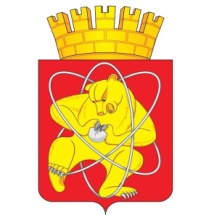 Городской округ«Закрытое административно – территориальное образование  Железногорск Красноярского края»АДМИНИСТРАЦИЯ ЗАТО г. ЖЕЛЕЗНОГОРСКПОСТАНОВЛЕНИЕ03.06.2020			                               	          			              № 998г. ЖелезногорскО внесении изменений в постановление Администрации ЗАТО г. Железногорск от 14.01.2020 №84 «Об утверждении муниципального задания муниципальному бюджетному учреждению «Комбинат благоустройства» на выполнение муниципальных работ на 2020 год и плановый период 2021-2022 годов» В соответствии с Бюджетным кодексом Российской Федерации, постановлением Администрации ЗАТО г. Железногорск от 04.12.2015 № 1995 «Об утверждении Порядка формирования муниципального задания в отношении муниципальных учреждений ЗАТО Железногорск и финансового обеспечения выполнения муниципального задания», постановлением Администрации ЗАТО г. Железногорск от 18.11.2013 № 1818 «Об утверждении перечня автомобильных дорог общего пользования местного значения», соглашением № 18/С от 07.04.2020 о предоставлении субсидии из краевого бюджета бюджету ЗАТО Железногорск Красноярского края на содержание автомобильных дорог общего пользования местного значения за счет средств дорожного фонда Красноярского края, руководствуясь Уставом ЗАТО Железногорск, ПОСТАНОВЛЯЮ:Внести изменение в постановление Администрации ЗАТО г. Железногорск от 14.01.2020 №84 «Об утверждении муниципального задания муниципальному бюджетному учреждению «Комбинат благоустройства» на выполнение муниципальных работ на 2020 год и плановый период 2021-2022 годов» изложив раздел 1 приложения к постановлению согласно приложению к настоящему постановлению.2. Управлению внутреннего контроля Администрации ЗАТО г. Железногорск (Е.Н. Панченко) довести настоящее постановление до сведения населения через газету «Город и горожане».3. Отделу общественных связей Администрации ЗАТО г.Железногорск (И.С. Пикалова) разместить настоящее постановление на официальном сайте городского округа «Закрытое административно-территориальное образование Железногорск Красноярского края» в информационно-телекоммуникационной сети «Интернет».4. Контроль над исполнением настоящего постановления возложить на первого заместителя Главы ЗАТО г. Железногорск по жилищно-коммунальному хозяйству А.А. Сергейкина.5. Настоящее постановление вступает в силу после его официального опубликования и распространяется на правоотношения, возникшие с 1 января 2020 года.Глава ЗАТО г. Железногорск							 	 И.Г. КуксинПриложение к постановлению Администрации ЗАТО г. Железногорск № 998 от 03.06.2020 г.Приложение к постановлению Администрации ЗАТО г. Железногорск № 84 от 14.01.2020 г.Раздел 13.2. Показатели, характеризующие объем работы:1. Наименование муниципальной работы:  Организация капитального ремонта, ремонта и содержания закрепленных автомобильных дорог общего пользования и искусственных дорожных сооружений в их составе.2. Категории потребителей работы: Пользователи автомобильных дорог.1. Наименование муниципальной работы:  Организация капитального ремонта, ремонта и содержания закрепленных автомобильных дорог общего пользования и искусственных дорожных сооружений в их составе.2. Категории потребителей работы: Пользователи автомобильных дорог.1. Наименование муниципальной работы:  Организация капитального ремонта, ремонта и содержания закрепленных автомобильных дорог общего пользования и искусственных дорожных сооружений в их составе.2. Категории потребителей работы: Пользователи автомобильных дорог.1. Наименование муниципальной работы:  Организация капитального ремонта, ремонта и содержания закрепленных автомобильных дорог общего пользования и искусственных дорожных сооружений в их составе.2. Категории потребителей работы: Пользователи автомобильных дорог.1. Наименование муниципальной работы:  Организация капитального ремонта, ремонта и содержания закрепленных автомобильных дорог общего пользования и искусственных дорожных сооружений в их составе.2. Категории потребителей работы: Пользователи автомобильных дорог.1. Наименование муниципальной работы:  Организация капитального ремонта, ремонта и содержания закрепленных автомобильных дорог общего пользования и искусственных дорожных сооружений в их составе.2. Категории потребителей работы: Пользователи автомобильных дорог.1. Наименование муниципальной работы:  Организация капитального ремонта, ремонта и содержания закрепленных автомобильных дорог общего пользования и искусственных дорожных сооружений в их составе.2. Категории потребителей работы: Пользователи автомобильных дорог.1. Наименование муниципальной работы:  Организация капитального ремонта, ремонта и содержания закрепленных автомобильных дорог общего пользования и искусственных дорожных сооружений в их составе.2. Категории потребителей работы: Пользователи автомобильных дорог.Уникальный номер по базовому (отраслевому) перечнюУникальный номер по базовому (отраслевому) перечнюУникальный номер по базовому (отраслевому) перечнюУникальный номер по базовому (отраслевому) перечнюР.19.1.0143.0001.002Р.19.1.0143.0001.002Р.19.1.0143.0001.0023. Показатели, характеризующие объем и (или) качество работы3. Показатели, характеризующие объем и (или) качество работы3. Показатели, характеризующие объем и (или) качество работы3. Показатели, характеризующие объем и (или) качество работы3. Показатели, характеризующие объем и (или) качество работы3. Показатели, характеризующие объем и (или) качество работы3. Показатели, характеризующие объем и (или) качество работы3. Показатели, характеризующие объем и (или) качество работы3. Показатели, характеризующие объем и (или) качество работы3. Показатели, характеризующие объем и (или) качество работы3. Показатели, характеризующие объем и (или) качество работы3. Показатели, характеризующие объем и (или) качество работы3. Показатели, характеризующие объем и (или) качество работы3. Показатели, характеризующие объем и (или) качество работы3.1. Показатели, характеризующие качество работы:3.1. Показатели, характеризующие качество работы:3.1. Показатели, характеризующие качество работы:3.1. Показатели, характеризующие качество работы:3.1. Показатели, характеризующие качество работы:3.1. Показатели, характеризующие качество работы:3.1. Показатели, характеризующие качество работы:3.1. Показатели, характеризующие качество работы:3.1. Показатели, характеризующие качество работы:3.1. Показатели, характеризующие качество работы:3.1. Показатели, характеризующие качество работы:3.1. Показатели, характеризующие качество работы:3.1. Показатели, характеризующие качество работы:Уникальный номер реестровой записиПоказатель, характеризующий содержание работы (по справочникам)Показатель, характеризующий содержание работы (по справочникам)Показатель, характеризующий содержание работы (по справочникам)Показатель, характеризующий условия (формы) выполнения работы (по справочникам)Показатель, характеризующий условия (формы) выполнения работы (по справочникам)Показатель качестваработыПоказатель качестваработыПоказатель качестваработыПоказатель качестваработыЗначение показателя качества
работыЗначение показателя качества
работыЗначение показателя качества
работыЗначение показателя качества
работыЗначение показателя качества
работыЗначение показателя качества
работыДопустимые (возможные) отклонения от установленных показателей качества муниципальной  работыДопустимые (возможные) отклонения от установленных показателей качества муниципальной  работыДопустимые (возможные) отклонения от установленных показателей качества муниципальной  работыУникальный номер реестровой записиСодержание 1Содержание 2Содержание 3Условие 1Условие 2наименование показателянаименование показателяединица измерения 
по ОКЕИединица измерения 
по ОКЕИ2020 год(1-й год планового периода)2021 год(2-й год планового периода)2021 год(2-й год планового периода)2021 год(2-й год планового периода)2021 год(2-й год планового периода)2022 год(3-й год планового периода)в процентахв процентахв абсолютных показателяхУникальный номер реестровой записиСодержание 1Содержание 2Содержание 3Условие 1Условие 2наименование показателянаименование показателянаименованиекод2020 год(1-й год планового периода)2021 год(2-й год планового периода)2021 год(2-й год планового периода)2021 год(2-й год планового периода)2021 год(2-й год планового периода)2022 год(3-й год планового периода)в процентахв процентахв абсолютных показателях1234567789101111111112131314Р.19.1.0143.0001.002Выполнение работ в соответствии с классификацией работ по содержанию автомобильных дорогнетнетВ плановой форме-1. Выполнение работ по содержанию автомобильных дорог общего пользования и искусственных сооружений на них1. Выполнение работ по содержанию автомобильных дорог общего пользования и искусственных сооружений на нихПроцент7441001001001001001001010-Р.19.1.0143.0001.002Выполнение работ в соответствии с классификацией работ по содержанию автомобильных дорогнетнетВ плановой форме-2. Количество письменных жалоб и письменных обращений граждан2. Количество письменных жалоб и письменных обращений гражданЕдиница642Не более5 (пяти)в месяцНе более5 (пяти)в месяцНе более5 (пяти)в месяцНе более5 (пяти)в месяцНе более5 (пяти)в месяцНе более5 (пяти)в месяц---Уникальный номер реестровой записиПоказатель, характеризующий содержание работы (по справочникам)Показатель, характеризующий содержание работы (по справочникам)Показатель, характеризующий содержание работы (по справочникам)Показатель, характеризующий условия (формы) выполнения работы (по справочникам)Показатель, характеризующий условия (формы) выполнения работы (по справочникам)Показатель объемаработыПоказатель объемаработыПоказатель объемаработыЗначение показателя объема
работыЗначение показателя объема
работыЗначение показателя объема
работыДопустимые (возможные) отклонения от установленных показателей объема муниципальной  работыДопустимые (возможные) отклонения от установленных показателей объема муниципальной  работыУникальный номер реестровой записиСодержание 1Содержание 2Содержание 3Условие 1Условие 2наименование показателяединица измерения 
по ОКЕИединица измерения 
по ОКЕИ2020 год(1-й год планового периода)2021 год(2-й год планового периода)2022 год(3-й год планового периода)в процентахв абсолютных показателяхУникальный номер реестровой записиСодержание 1Содержание 2Содержание 3Условие 1Условие 2наименование показателянаименованиекод2020 год(1-й год планового периода)2021 год(2-й год планового периода)2022 год(3-й год планового периода)в процентахв абсолютных показателях1234567891011121314Р.19.1.0143.0001.002Выполнение работ в соответствии с классификацией работ по содержанию автомобильных дорогнетнетВ плановой форме-Протяженность автомобильных дорог общего пользованиякм008190,1190,1190,110